Function Applications – Height of a BallBen’s free throw follows a curved path. It goes up and then comes back down. The height of the ball h (in meters) at time t (in seconds) is given by the equation .Independent variable: Dependent variable:Use function notation to express the function:We can say ___________________________ is a function of  ____________________________.Find the height of Ben’s shot after 1.5 seconds. Use function notation.Find the time it takes for Ben’s shot to be 6 meters above ground.What are the domain and range of this function?Describe the shape of this graph.  Use the Parent Function Reference Sheet.Complete the table below:Graph the function on the axes below.Scale and label the axes.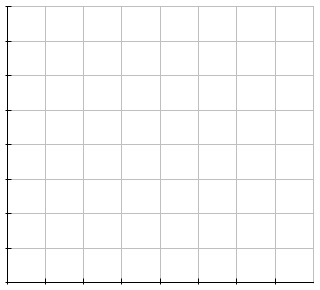 